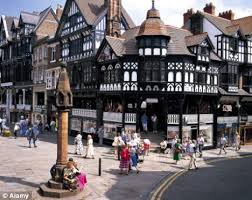 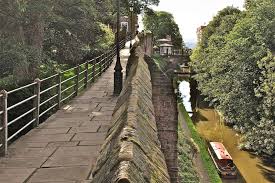 CHESTER GP SPECIALTY TRAINING PROGRAMMEChester is a city in northwest England, founded as a Roman fortress in the 1st century A.D. It's known for its extensive, well-preserved Roman walls made of local red sandstone. In the old city, the Rows is a shopping district distinguished by 2-level covered arcades and Tudor-style half-timbre buildings. A Roman amphitheatre, with ongoing excavations, lies just outside the old city's walls.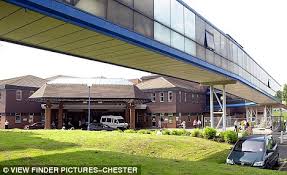 We are very fortunate to have an extremely experienced team of educators who are well acquainted with the challenges faced in passing Membership of the Royal College of General Practitioners examination.Not surprisingly this has led to a high success rate in Chester-based candidates taking CSA examination.Programme Contacts -Hospital and Community Training posts -Integrated Training Posts –Mixed – ENT, Dermatology & RheumatologyPost Sexual & Reproductive HealthPalliative MedGP Training Practices –Chester and Cheshire Attractions -http://www.visitchester.com/things-to-do/places-to-visit.http://www.visitcheshire.com/things-to-do/cheshire-attractionsCountess of Chester Hospital -The Countess of Chester Hospital NHS Foundation Trust consists of a 600 bedded large district General Hospital, which provides its services on the Countess of Chester Health Park, and a 64 bedded Intermediate Care Service at Ellesmere Port Hospital. The Trust has almost 4,000 staff and provides a range of medical services to more than 445,000 patients per year from an area covering Western Cheshire, Ellesmere Port, Neston and North Wales.The Countess of Chester Hospital has an excellent reputation for delivering high quality patient care and is nationally accredited at the highest levels in many areas, in particular those relating to clinical outcomes and patient safety.http://www.coch.nhs.ukWestern Cheshire CCG -NHS West Cheshire Clinical Commissioning Group is made up of our 35 GP Practices from the three localities of Chester City, Ellesmere Port and Neston, and Rural. Each Practice has a Patient Participation Group, that is, patients who work together to improve NHS services.https://www.westcheshireccg.nhs.ukInformation about our population and health issues available at –http://inside.cheshirewestandchester.gov.uk/find_out_more/datasets_and_statistics/statistics/population CHESTER CHESTERPrimary Care Medical Educators
Dr Emma Lawrence 
(Supports Hospital based trainees)
e-mail: emmalawrence@nhs.netDr Richard Frood (Warrington base)
e-mail: richardfrood@aol.com Dr Debra Roberts (Temporary post)
e-mail: debraroberts@nhs.net Programme DirectorsDr Suzanne MacDonald
e-Mail: suzanne.macdonald1@nhs.netDr Robin Gleek
e-Mail: robin.gleek@nhs.netGeriatricsPaediatricsObstetrics & GynaecologyAccident &EmergencyOrthopaedicsPsychiatryPracticeTrainerWebsiteCity Walls Medical CentreDan Joneswww.citywallsmedicalcentre.co.ukTony ShanahanLesley ShannonGreat Sutton Medical CentreJohn Wearnewww.greatsuttonmedicalcentre.nhs.ukHandbridge Medical CentreSue O'Dellwww.handbridgemedcentre.co.ukHope Farm Medical CentreGeraldine Hoganwww.hopefarmmedicalcentre.nhs.ukKaren JonesLache Health CentreSuzanne Macdonaldwww.lachehealthcentre.nhs.ukKevin GuinanNeston SurgeryJeremy Perkinswww.nestonsurgery.co.ukVikki AristaJeremy PerkinsNorthgate Medical CentreMartin Allanwww.northgatemedicalcentre.nhs.ukStewart LeitchNorthgate Village SurgeryRobin Davieswww.northgatesurgery.co.ukRebecca BanksOld Hall SurgeryAlan Birchwww.oldhallsurgery.co.ukKaren GriffithsPark Medical CentreYvette Brindlewww.parkmedicalchester.co.ukThe Health CentreAlistair Adeywww.tarporleydoctors.gpsurgery.net Upton Village SurgeryDavid Inchleywww.uptonvillagesurgery.co.ukYork Road Group PracticeCatherine Wallcatherine.wall@nhs.net 